Произведено в России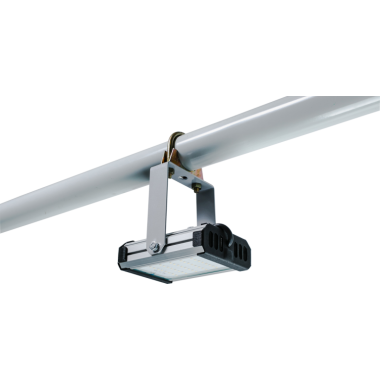 Системысветодиодного освещенияСерия "Модуль"АРТ.: ViLED СС М1-У-Е-16-130.100.130-4-0-67Модуль, универсальный, У-1, 16 Вт, светодиодный светильникКод товара: 3372Основные характеристики светильникаЭлектротехнические характеристики:Светотехнические характеристики:Данный светильник имеет самое широкое назначение: предназначен как к промышленному применению, в цехах  с высокой концентрацией влаги и пыли, так и к освещению придворовых территорий и улиц. Может использоваться в качестве прожектора.Схема крепления / подключения / габаритные размеры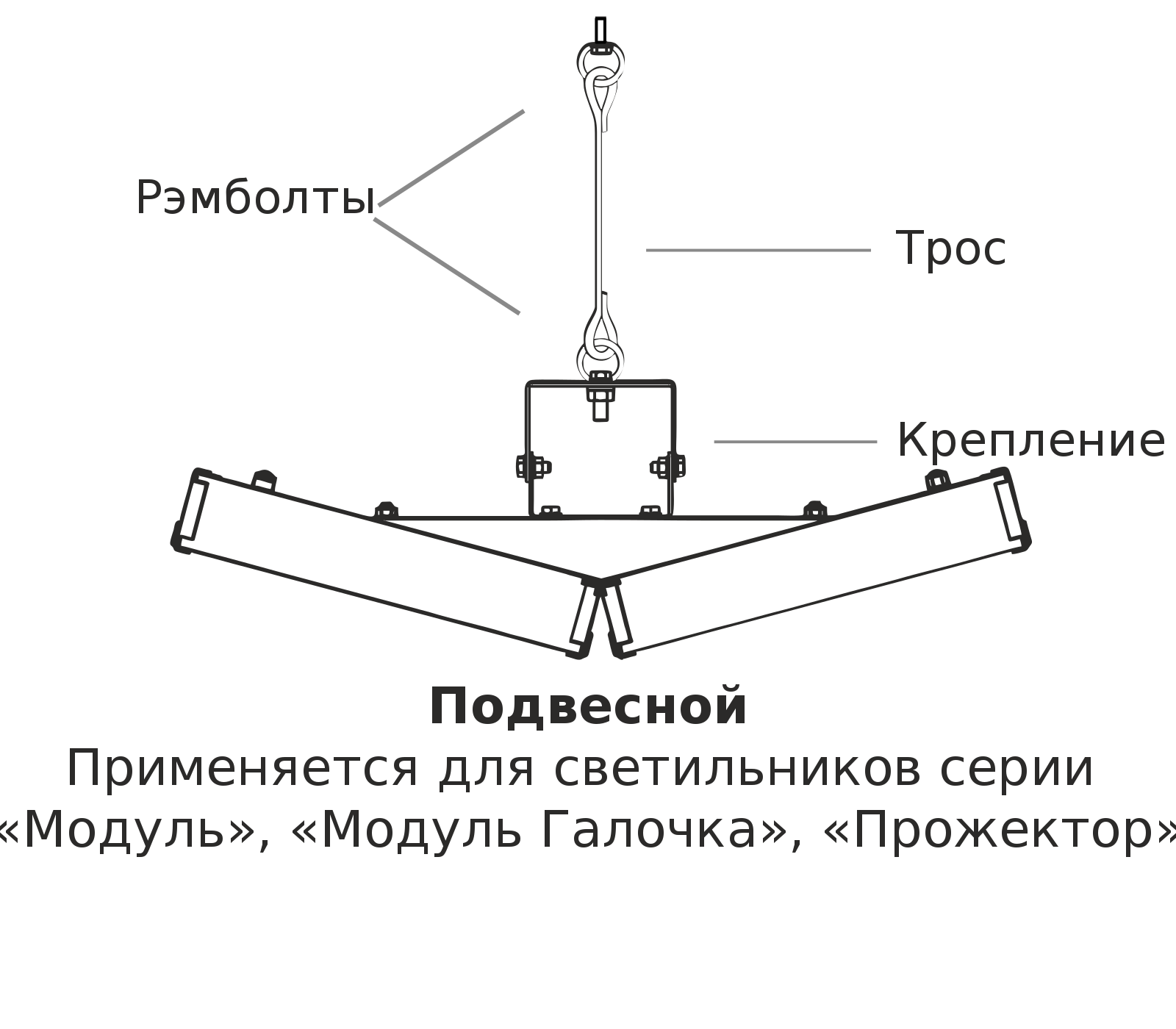 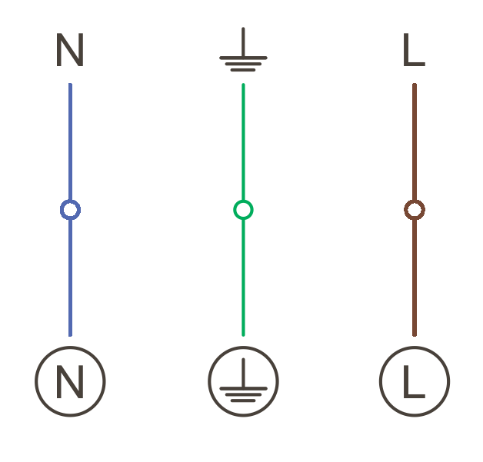 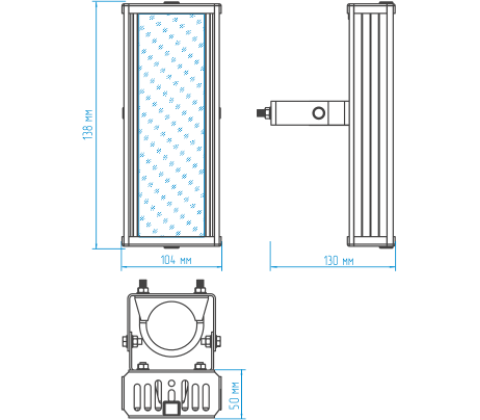 Кривые силы света / конус освещенности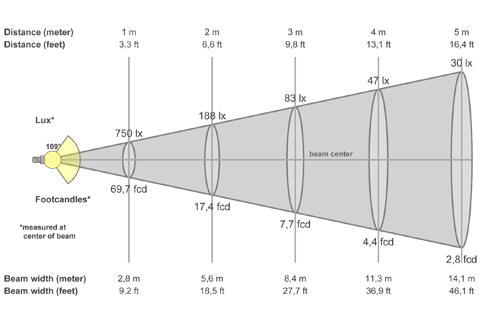 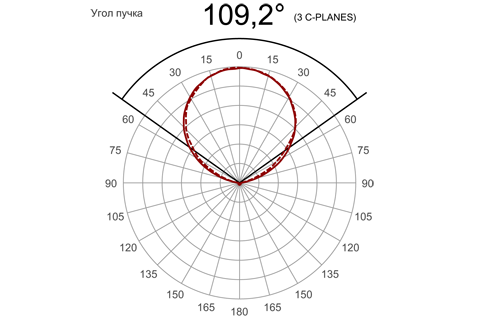 Степень защиты от внешних воздействий, IP67Класс защиты от поражения эл. токомIКлиматическое исполнениеУХЛ1Габаритные размеры светильника, мм130x100x130Масса светильника, НЕТТО, кг0,6Габаритные размеры упаковки, мм215х115х70Масса БРУТТО, кг0,8Материал корпусаАнодированный алюминийТип крепленияУниверсальныйНапряжение питания, В170-264Диапазон рабочих частот, Гц50 / 60Потребляемая мощность, Вт16Коэффициент мощности светильника, cos φ≥ 0,9Температура эксплуатации, °C+50 / -60Световой поток светильника (номинальный), лм1840 ÷ 2000Цветовая температура, К4000Индекс цветопередачи, Ra≥ 80Кривая силы светаД (косинусная)Коэффициент пульсации, %< 10Ресурс светодиодов, час.100 000